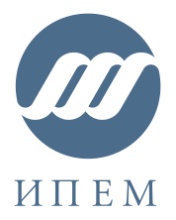 АНКЕТА ОПРОСА КЛИЕНТА ЖЕЛЕЗНЫХ ДОРОГ РОССИИ Дата проведения опроса: «__»________2015 г.Название организации:________________________________________________________________________Ф.И.О, эл/почта контактного лица _______________________________________________________________ЭКСПРЕСС-АНКЕТА:(обведите/подчеркните выбранный Вами вариант ответа из предложенных)Как Вы считаете, что создает наибольшие препятствия для развития бизнеса Вашей компании, увеличения доли перевозок железнодорожным транспортом, переключения грузов с других видов транспорта на железнодорожный (прономеруйте  по значимости по убыванию)?Учитывает ли действующий Прейскурант 10-01 все технологические особенности перевозок грузов для Вашей компании (например: размер партии груза, повышенные скорости, охрана грузов в пути и т.д.)? Если Вы ответили «не учитывает», то какие особенности отправок Вашей компании следует учитывать и каким образом.__________________________________________________________________________________Как Вы считаете, целесообразно ли изменить принципы формирования стоимости перевозки грузов на короткие расстояния 100, 500, 1000 км, когда применяются поправочные коэффициенты, увеличивающие стоимость перевозки на малые расстояния и снижающие на большие? Если Вы ответили «целесообразно», то на какие пояса дальности:Какие принципы формирования стоимости перевозки грузов на короткие расстояния Вы бы предложили: Достаточно ли представлена детализация начально-конечных операций (НКО) в действующем Прейскуранте?Если Вы считаете, что действующий Прейскурант 10-01 не дает достаточную детализацию НКО, укажите какие операции не указаны _________________________ _____________________________________________________________________________________________Ваши комментарии и пожелания_________________________________________________ ______________________________________________________________________________________________________________________________________________________________________________________________________________________________________________________________________________________В настоящее время разница в стоимости перевозки различных грузов (на тн/км) может достигать 3-4 раз (в мировой практике диапазон составляет +-25%). Как Вы считаете, целесообразно ли сблизить стоимость перевозки различных грузов, уточнить перечень и распределение грузов по классам исходя из затрат перевозчика или сохранить дифференцированные ставки в зависимости от доли транспортной составляющей в стоимости грузов?Если Вы ответили «целесообразно», в какой временной период по Вашему мнению следует проводить данное сближение (подчеркните Ваш выбор).За последние 12 лет технология работы железнодорожного транспорта существенно изменилась. Как Вы считаете, целесообразно ли изменение единицы тарификации (в настоящее время единицей тарификации являются тоннокилометры нетто)? Прокомментируйте Ваш ответ:______________________________________________________________________________________Как Вы считаете, целесообразна ли «привязка» уровня экспортных тарифов на железнодорожном транспорте к мировым ценам на данные грузы?Обоснуйте Ваш ответ:______________________________________________________________________________________Как Вы считаете, целесообразно ли сохранение вагонной составляющей в тарифе за перевозку в вагонах общего парка при отсутствии у ОАО «РЖД» вагонов, предназначенных для коммерческих перевозок?Если Вы ответили «целесообразно», то для каких целей используется Вашей компанией вагонная составляющая в Прейскуранте?__________________________________________________________________________________Как Вы считаете, целесообразно ли для грузовладельцев наряду с имеющимся тарифом на услуги инфраструктуры для пропуска поездов и тарифом на перевозку грузов в приватных вагонах разработка и применение дополнительных тарифных схем? Если Вы ответили «целесообразно», поясните пожалуйста какие тарифные схемы Вы хотели бы видеть в системе тарификации перевозки грузов железнодорожным транспортом и для каких целей эти схемы будут использоваться Вашей компанией.__________________________________________________________________________________Как вы считаете, существующие поправочные коэффициенты в Прейскуранте 10-01, касающиеся изменения провозной платы в зависимости от дальности перевозки следует:Ваши комментарии и предложения:__________________________________________________________________________________________________________________________________________________________________________________________________________________________________________________________________________________________________________________________________________________________________________________________________________________________________________________________________________________________________________________________________________________________________________________________________________________________________________________________________________________________________________________________________________________________________________________________________________________________________________________________________________________________________________________________________________________________________________________________________________________________________________________________________________________________________________________________________________________________________________________________________________________________________________________________________________________________________________________________________________________________________________________________________________________________________________________________________________________________________________________________________________________________________________________________________________________________________________________________________________________________________________________________________________РАСШИРЕННАЯ АНКЕТА:Ваша оценка действующей тарифной системы на железнодорожном транспорте (в частности Прейскуранта №10-01)Оцените практическое удобство для пользователя действующей тарифной системы, в том числе Прейскуранта 10-01? (Например: наличие значительного количества поправочных коэффициентов, в том числе для наименований грузов и условий перевозок, тарифных схем и т.д.)Перечислите, что устраивает в существующей тарифной системе: _______________________________________________________________________________________ _____________________________________________________________________________________________Перечислите, что НЕ устраивает в существующей тарифной системе:_________________________________________________________________________________________________________________________________________________________________________________________Учитывает ли действующий Прейскурант 10-01 все технологические особенности перевозок грузов для Вашей компании (например: размер партии груза, повышенные скорости, охрана грузов в пути и т.д.)? Ваши комментарии: какие технологические особенности перевозок Ваших грузов необходимо учесть в Прейскуранте_______________________________________________________________________________________________________________________________________________________________________________________________________________________________________________________________________________________________________________________________________________________________________________Как Вы считаете, действующий Прейскурант 10-01 учитывает технологические особенности перевозок всех грузов для других компаний?Если Вы считаете, что действующий Прейскурант 10-01 учитывает не все технологические особенности перевозок грузов, укажите какие именно не учитываются _________________________ _____________________________________________________________________________________________Ваши комментарии и пожелания_________________________________________________ _______________________________________________________________________________________________________________________________________________________________________________________________________________________________________________________________________________________________________________________________________________________________________________Как Вы считаете, насколько соответствует современным рыночным условиям клиентов железных дорог и технологиям работы железнодорожного транспорта применяемая в настоящее время дифференциация стоимости перевозок по типам отправок (повагонная, групповая и маршрутная), а также в зависимости от количества вагонов и дальности перевозок (например, до 100, 500, 1000, 2000, 3000 км и т.д.)? Ваши комментарии о необходимости изменений _________________________________________________ _______________________________________________________________________________________________________________________________________________________________________________________________________________________________________________________________________________________________________________________________________________________________________________Как Вы считаете, целесообразно ли наличие в Прейскуранте двух независимых разделов по определению стоимости предоставления услуг инфраструктуры с разным уровнем тарифов? (пункт 2.17 – для операторов собственных поездных формирований и раздел 4 для независимых перевозчиков)Если Вы ответили «нецелесообразно», какой из разделов целесообразно сохранить _____________________________________________________________________________________________Ваши комментарии и пожелания_________________________________________________ _______________________________________________________________________________________________________________________________________________________________________________________________________________________________________________________________________________________________________________________________________________________________________________Как Вы считаете, положительно ли сказывается на Вашей компании наличие в существующей тарифной системе перекрёстного субсидирования между классами грузов?В чем заключаются преимущества или недостатки для Вашей компании сохранения перекрестного субсидирования между классами грузов_____________________________________________________________________________________________________________________________________________Как Вы считаете, наличие перекрестного субсидирования между классами грузов в целом благоприятно для развития экономики России и в чем это выражается? _____________________________________________ _____________________________________________________________________________________________Ваши комментарии и пожелания_________________________________________________ _______________________________________________________________________________________________________________________________________________________________________________________________________________________________________________________________________________________________________________________________________________________________________________Как Вы считаете, целесообразно ли использование тарифной системы на железнодорожном транспорте (в частности Прейскуранта 10-01) как инструмента реализации государственной политики по поддержке отраслей и предприятий, регулированию степени переработки сырьевых товаров, экспортной политики предприятий, направленной на увеличение добавленной стоимости и рост экономики или целесообразно осуществлять государственную поддержку и регулирование в рамках налоговой, таможенной политики, платы за пользование ресурсами и т.д.?Ваши комментарии: почему по Вашему мнению необходимо сохранить классы грузов_________________________________________________________________________________ __________________________________________________________________________________________________________________________________________________________________________________________ почему по Вашему мнению необходимо пересмотреть классы грузов (например уменьшить разницу между классами, пересмотреть отнесение грузов по классам и т.д.)_________________________________________ _____________________________________________________________________________________________________________________________________________________________________________________Ваши комментарии и пожелания_________________________________________________ _______________________________________________________________________________________________________________________________________________________________________________________________________________________________________________________________________________________________________________________________________________________________________________Ваше отношение к возможным изменениям тарифной системы и   Прейскуранта №10-01Действующий Прейскурант 10-01 был разработан и принят в 2003 году. К настоящему времени структура железнодорожной отрасли существенно изменилась. Федеральные органы исполнительной власти, ОАО «РЖД», операторы подвижного состава и отраслевые научные и экспертные организации считают необходимым провести модернизацию существующей тарифной системы и Прейскуранта 10-01 (в частности) с целью синхронизации их с реальной ситуацией в отрасли.Как Вы считаете, целесообразно ли вводить перекрестное субсидирование пассажирских перевозок за счет грузовых (когда часть затрат на услуги инфраструктуры по пропуску пассажирских поездов относится на грузовые перевозки, что позволяет снижать стоимость пассажирских перевозок)?Ваши комментарии и пожелания_________________________________________________ _______________________________________________________________________________________________________________________________________________________________________________________________________________________________________________________________________________________________________________________________________________________________________________В настоящее время вагонный парк находится в собственности частных компаний (ОАО «РЖД» владеет вагонами, используемыми только для собственных нужд), в то же время в Прейскуранте 10-01 (регулирующий тарифы ОАО «РЖД»)  предусмотрены тарифы за перевозку в вагонах инвентарного парка. На Ваш взгляд, целесообразно ли в текущих условиях наличие регулируемого государством (ФАС России) тарифа в новом Прейскуранте на вагоны, принадлежности ОАО «РЖД» или его следует дерегулировать?Если Вы выступаете за сохранение тарифов на вагоны принадлежности ОАО «РЖД», то поясните цель такого сохранения, а также затраты каких компаний по содержанию грузовых вагонов можно использовать для расчета «вагонной составляющей» тарифа _____________________________________________________  __________________________________________________________________________________________________________________________________________________________________________________________Если Вы выступаете за отмену тарифов на вагоны принадлежности ОАО «РЖД», то поясните цель отмены ________________________________________________________________________________________________________________________________________________________________________________________ Предложите свой вариант целесообразности/нецелесообразности регулирования/дерегулирования вагонной составляющей______________________________________________________________________________________________________________________________________________________________________________В настоящее время в Прейскуранте 10-01 предусмотрено наличие нескольких десятков тарифных схем в зависимости от различных условий перевозки. Как Вы считаете, целесообразно ли провести работы по оптимизации (снижению) количества тарифных схем, при условии полноценного учета всех специфических условий перевозки?Ваши комментарии и пожелания_________________________________________________ _______________________________________________________________________________________________________________________________________________________________________________________________________________________________________________________________________________________________________________________________________________________________________________Как Вы считаете, целесообразно ли применение единой тарифной формулы (схемы), при условии полноценного учета всех специфических условий перевозки?Ваши комментарии и пожелания_________________________________________________ _______________________________________________________________________________________________________________________________________________________________________________________________________________________________________________________________________________________________________________________________________________________________________________Как Вы считаете, целесообразно ли сохранение «принципа Витте» (зависимость размера платы за перевозку груза от стоимости самого груза) в системе тарификации перевозки грузов железнодорожным транспортом или необходимо отказаться от существующей системы классности грузов? В случае сохранения системы классности – есть ли необходимость пересмотра/корректировки системы (уточнения перечня грузов и распределения грузов по классам)?Ваши комментарии и пожелания_________________________________________________ _______________________________________________________________________________________________________________________________________________________________________________________________________________________________________________________________________________________________________________________________________________________________________________В настоящее время в связи с реализацией государственной политики в Прейскуранте 10-01 помимо 3 классов грузов можно выделить 10-15 групп грузов, доля стоимости перевозок которых не соответствует относимому классу грузов (находится выше или ниже класса грузов). Как Вы считаете, целесообразно ли провести работы по оптимизации (снижению) количества таких групп грузов?Ваши комментарии и пожелания_________________________________________________ _______________________________________________________________________________________________________________________________________________________________________________________________________________________________________________________________________________________________________________________________________________________________________________В настоящее время разница в стоимости перевозки различных грузов может достигать 3-4 раз (в мировой практике диапазон составляет +-25%). Как Вы считаете, целесообразно ли сблизить существующие тарифные классы?Если Вы ответили «целесообразно», в какой временной период следует проводить данное сближение: в течение года; в течение  5 лет; в течение 10 лет; более 10 лет (подчеркните Ваш выбор).Ваши комментарии и пожелания_________________________________________________ _______________________________________________________________________________________________________________________________________________________________________________________________________________________________________________________________________________________________________________________________________________________________________________Как вы считаете, целесообразно ли проведение работы по сокращению количества типов отправок (так как некоторые из них в настоящее время фактически не применяются –  к примеру «мелкая отправка»)?Ваши комментарии и пожелания_________________________________________________ _______________________________________________________________________________________________________________________________________________________________________________________________________________________________________________________________________________________________________________________________________________________________________________На Ваш взгляд стоит ли пересмотреть критерии определения типов отправок (количество вагонов и вес в групповой и маршрутной отправки)?Ваши комментарии и пожелания_________________________________________________ _______________________________________________________________________________________________________________________________________________________________________________________________________________________________________________________________________________________________________________________________________________________________________________На Ваш взгляд, целесообразно ли пересмотреть размер «скидки» за определенные типы отправок (групповые и маршрутные)?Ваши обоснования, комментарии и пожелания_________________________________________________ _______________________________________________________________________________________________________________________________________________________________________________________________________________________________________________________________________________________________________________________________________________________________________________В настоящее время в Прейскуранте 10-01 существует значительное количество различных коэффициентов. Как Вы считаете, целесообразно ли принятие фиксированных правил расчёта дополнительных коэффициентов, а не директивное установление значений коэффициентов?Ваши комментарии и пожелания_________________________________________________ _______________________________________________________________________________________________________________________________________________________________________________________________________________________________________________________________________________________________________________________________________________________________________________В настоящее время в Прейскуранте 10-01 существует коэффициент Kl, который учитывает влияние технологии работы железнодорожного транспорта (в частности, движенческих операций) на стоимость доставки груза в зависимости от дальности перевозки. На Ваш взгляд, целесообразен ли пересмотр значения коэффициента Kl?Как Вы считаете, возможно стоит отказаться от учета влияния движенческих операций на стоимость железнодорожной перевозки, в зависимости от дальности перевозки?______________________________ _____________________________________________________________________________________________Ваши комментарии и пожелания_________________________________________________ _______________________________________________________________________________________________________________________________________________________________________________________________________________________________________________________________________________________________________________________________________________________________________________Как Вы считаете, целесообразна ли «привязка» уровня экспортных тарифов на железнодорожном транспорте к мировым ценам на данные грузы?Если Вы ответили «целесообразно», тарифы на какие грузы Вы бы предложили привязать: уголь, нефть сырая, нефтепродукты, химические и минеральные удобрения, лесные грузы, иные грузы:_______________________________________________________________________________________________________________________________________________________________________________Ваши комментарии и пожелания_________________________________________________ _______________________________________________________________________________________________________________________________________________________________________________________________________________________________________________________________________________________________________________________________________________________________________________В настоящее время в Прейскуранте 10-01 существует ряд дополнительных коэффициентов, влияющих на стоимость доставки определенных грузов в зависимости от дальности перевозки (данные коэффициенты ранее вводились для поддержки отечественной промышленности). На Ваш взгляд, целесообразно ли проведение работы по оптимизации (снижению) количества данных коэффициентов или их пересмотру, при условии, что это не повлияет на состояние российских промышленных предприятий?Ваши комментарии и пожелания_________________________________________________ _______________________________________________________________________________________________________________________________________________________________________________________________________________________________________________________________________________________________________________________________________________________________________________К настоящему времени технология работы железнодорожного транспорта существенно изменилась. Как Вы считаете, целесообразно ли изменение единицы тарификации (в настоящее время единицей тарификации является тоннокилометры нетто), обеспечение возможности применения различных единиц тарификации, например в зависимости от вида отправки?Если Вы ответили «целесообразно», то какую единицу/единицы тарификации целесообразно использовать?Прокомментируйте Ваш ответ относительно выбранной Вами единицы тарификации. Какие эффекты Вы ожидаете для Вашей компании:______________________________________________________________________________________Как Вы считаете, целесообразно ли предоставление возможности грузовладельцам (отправителям/получателям) заключать индивидуальные долгосрочные контракты с ОАО «РЖД» с целью установления фиксированных долгосрочных тарифов на перевозку? Если Вы ответили «да», то какие параметры, по Вашему мнению, целесообразно использовать для установления формулы индексации тарифов или фиксированных индексов и какие другие условия целесообразно применять в договоре (гарантированные объемы отгрузки, ритмичность подачи заявок, установление направлений перевозок по долгосрочным тарифам и т.д.)___________________________________________________________________________________ ______________________________________________________________________________________________________________________________________________________________________________________________________________________________________________________________________________________Как Вы считаете, целесообразно ли для грузовладельцев наряду с имеющимся тарифом на услуги инфраструктуры для пропуска поездов и тарифом на перевозку грузов в приватных вагонах разработка и применение дополнительных тарифных схем? Если Вы ответили «да», поясните пожалуйста какие тарифные схемы Вы хотели бы видеть в системе тарификации перевозки грузов железнодорожным транспортом и для каких целей эти схемы будут использоваться Вашей компанией ___________________________________________________________________________ ______________________________________________________________________________________________________________________________________________________________________________________________________________________________________________________________________________________Как Вы считаете, целесообразно ли изменить принципы формирования стоимости перевозки грузов на короткие расстояния: 100, 500, 1000 км? Если Вы ответили «целесообразно», какие принципы Вы бы предложили: свободное ценообразование, снижение перекрестного субсидирования между перевозками на короткие и длинные расстояния при сохранении государственного регулирования тарифов (установление ограничений «сверху», «снизу»), тарифный коридор, иное______________ (подчеркните Ваш выбор).Ваши комментарии и пожелания_________________________________________________ ______________________________________________________________________________________________________________________________________________________________________________________________________________________________________________________________________________________Как Вы считаете, целесообразно ли изменить принципы формирования стоимости перевозки грузов на средние расстояния от 1000 до 3000 км? Если Вы ответили «целесообразно», какие принципы Вы бы предложили: свободное ценообразование,  тарифный коридор, иное______________ (подчеркните Ваш выбор).Ваши комментарии и пожелания_________________________________________________ ______________________________________________________________________________________________________________________________________________________________________________________________________________________________________________________________________________________Характеристика грузовладельца, участвующего в опросеНазвание организации:________________________________________________________________________Ф.И.О, эл/почта контактного лица _______________________________________________________________Перевозимые (отправленные/полученные) грузы:Является ли железнодорожный транспорт основным видом транспорта для Вашей компании? Какова примерная доля железнодорожного транспорта и автомобильного транспорта в перевозках по количеству отправленных/полученных грузов?Направления перевозок железнодорожным транспортом в долях (по отправленным/полученным тн):Внутренние перевозки __ %Экспорт всего_______%, в том числе:через погран/переходы______%через порты_______________%Импорт________________% через погран/переходы______%через порты_______________%Есть ли у компании собственные транспортные дочерние общества/собственные грузовые вагоны/автомобили или используется внешние услуги по перевозкам/предоставлению грузовых вагоновПрочие данные________________________________________________________________________________№ п/пНаименование фактораПримечаниеУровень железнодорожных тарифовСовокупный уровень затрат при использовании ж/д транспорта (тариф РЖД+плата операторам за предоставление вагонов+плата за НКО и т.д.)Сложность/длительность поиска грузового вагона под перевозкуСложность/длительность согласования заявок на перевозкуДлительные сроки доставки/низкие скоростиВыполнение сроков доставки (надежность)Отсутствие отсрочки платежей за перевозкуНеобходимость отправок крупных для Вашей компании партий грузовдругоеУЧИТЫВАЕТНЕ УЧИТЫВАЕТНЕ МОГУ ОТВЕТИТЬЦЕЛЕСООБРАЗНОНЕЦЕЛЕСООБРАЗНОНЕ МОГУ ОТВЕТИТЬдо 100 кмдо 500 кмдо 1000 кмдо 1500 кмсвободное ценообразованиеснижение уровня перекрестного субсидирования между перевозками на короткие и длинные расстояния при сохранении государственного регулирования тарифов (установление ограничений «сверху», «снизу»)тарифный коридориное____________________________ДА/НЕТДА/НЕТЗначимость проблемы (оцените состояние по 5 бальной школе:5 – крайне важно, 1 – не важно)Значимость проблемы (оцените состояние по 5 бальной школе:5 – крайне важно, 1 – не важно)Значимость проблемы (оцените состояние по 5 бальной школе:5 – крайне важно, 1 – не важно)Значимость проблемы (оцените состояние по 5 бальной школе:5 – крайне важно, 1 – не важно)Значимость проблемы (оцените состояние по 5 бальной школе:5 – крайне важно, 1 – не важно)Необходимость внесения измененийНеобходимость внесения измененийДАНЕТ12345ДАНЕТЦЕЛЕСООБРАЗНОНЕЦЕЛЕСООБРАЗНОНЕ МОГУ ОТВЕТИТЬв течение годав течение 5 летв течение 10 лет более 10 летЦЕЛЕСООБРАЗНОНЕЦЕЛЕСООБРАЗНОНЕ МОГУ ОТВЕТИТЬЦЕЛЕСООБРАЗНОНЕЦЕЛЕСООБРАЗНОНЕ МОГУ ОТВЕТИТЬЦЕЛЕСООБРАЗНОНЕЦЕЛЕСООБРАЗНОНЕ МОГУ ОТВЕТИТЬЦЕЛЕСООБРАЗНОНЕЦЕЛЕСООБРАЗНОНЕ МОГУ ОТВЕТИТЬоставить неизменнымисущественно переработатьисключить из Прейскуранта 10-01Оценка состояния.(оцените состояние по 5 бальной школе:5 – удобно, 1 – крайне сложно)Оценка состояния.(оцените состояние по 5 бальной школе:5 – удобно, 1 – крайне сложно)Оценка состояния.(оцените состояние по 5 бальной школе:5 – удобно, 1 – крайне сложно)Оценка состояния.(оцените состояние по 5 бальной школе:5 – удобно, 1 – крайне сложно)Оценка состояния.(оцените состояние по 5 бальной школе:5 – удобно, 1 – крайне сложно)Необходимо ли повышать удобство пользованияНеобходимо ли повышать удобство пользования12345ДАНЕТДА/НЕТДА/НЕТЗначимость проблемы (оцените состояние по 5 бальной школе:5 – крайне важно, 1 – не важно)Значимость проблемы (оцените состояние по 5 бальной школе:5 – крайне важно, 1 – не важно)Значимость проблемы (оцените состояние по 5 бальной школе:5 – крайне важно, 1 – не важно)Значимость проблемы (оцените состояние по 5 бальной школе:5 – крайне важно, 1 – не важно)Значимость проблемы (оцените состояние по 5 бальной школе:5 – крайне важно, 1 – не важно)Необходимость внесения измененийНеобходимость внесения измененийДАНЕТ12345ДАНЕТДА/НЕТДА/НЕТЗначимость проблемы (оцените состояние по 5 бальной школе:5 – крайне важно, 1 – не важно)Значимость проблемы (оцените состояние по 5 бальной школе:5 – крайне важно, 1 – не важно)Значимость проблемы (оцените состояние по 5 бальной школе:5 – крайне важно, 1 – не важно)Значимость проблемы (оцените состояние по 5 бальной школе:5 – крайне важно, 1 – не важно)Значимость проблемы (оцените состояние по 5 бальной школе:5 – крайне важно, 1 – не важно)Необходимость внесения измененийНеобходимость внесения измененийДАНЕТ12345ДАНЕТСоответствует/не соответствуетСоответствует/не соответствуетСтепень соответствия(оцените состояние по 5 бальной школе:5 – идеально соответствует, 1 – необходимо срочно модернизировать)Степень соответствия(оцените состояние по 5 бальной школе:5 – идеально соответствует, 1 – необходимо срочно модернизировать)Степень соответствия(оцените состояние по 5 бальной школе:5 – идеально соответствует, 1 – необходимо срочно модернизировать)Степень соответствия(оцените состояние по 5 бальной школе:5 – идеально соответствует, 1 – необходимо срочно модернизировать)Степень соответствия(оцените состояние по 5 бальной школе:5 – идеально соответствует, 1 – необходимо срочно модернизировать)Почему?Необходимость внесения измененийНеобходимость внесения измененийСООТВЕТСТВУЕТНЕ СООТВЕТСТВУЕТ12345ДАНЕТЦелесообразно/нецелесообразноЦелесообразно/нецелесообразноНеобходимость внесения измененийНеобходимость внесения измененийЦЕЛЕСООБРАЗНОНЕЦЕЛОСООБРАЗНОДАНЕТДА/НЕТДА/НЕТСтепень(оцените состояние по 5 бальной школе:5 – крайне важно, 1 – не важноСтепень(оцените состояние по 5 бальной школе:5 – крайне важно, 1 – не важноСтепень(оцените состояние по 5 бальной школе:5 – крайне важно, 1 – не важноСтепень(оцените состояние по 5 бальной школе:5 – крайне важно, 1 – не важноСтепень(оцените состояние по 5 бальной школе:5 – крайне важно, 1 – не важноДАНЕТ12345ДА/НЕТДА/НЕТЗначимость проблемы (оцените состояние по 5 бальной школе:5 – крайне важно, 1 – не важноЗначимость проблемы (оцените состояние по 5 бальной школе:5 – крайне важно, 1 – не важноЗначимость проблемы (оцените состояние по 5 бальной школе:5 – крайне важно, 1 – не важноЗначимость проблемы (оцените состояние по 5 бальной школе:5 – крайне важно, 1 – не важноЗначимость проблемы (оцените состояние по 5 бальной школе:5 – крайне важно, 1 – не важноНеобходимость внесения измененийНеобходимость внесения измененийДАНЕТ12345ДАНЕТЦелесообразность внесения изменений Целесообразность внесения изменений Цели/результат  предлагаемого измененияЗначимость изменения2Значимость изменения2Значимость изменения2Значимость изменения2Значимость изменения2Срочность реализации3Срочность реализации3Срочность реализации3Срочность реализации3Срочность реализации3ДАНЕТ1234512345Целесообразность внесения измененийЦелесообразность внесения измененийОценка предлагаемого измененияОценка предлагаемого измененияОценка предлагаемого измененияОценка предлагаемого измененияОценка предлагаемого измененияЗначимость измененияЗначимость измененияЗначимость измененияЗначимость измененияЗначимость измененияСрочность реализацииСрочность реализацииСрочность реализацииСрочность реализацииСрочность реализацииДАНЕТ123451234512345Целесообразность внесения измененийЦелесообразность внесения измененийОценка предлагаемого измененияОценка предлагаемого измененияОценка предлагаемого измененияОценка предлагаемого измененияОценка предлагаемого измененияЗначимость измененияЗначимость измененияЗначимость измененияЗначимость измененияЗначимость измененияСрочность реализацииСрочность реализацииСрочность реализацииСрочность реализацииСрочность реализацииДАНЕТ123451234512345Целесообразность внесения измененийЦелесообразность внесения измененийОценка предлагаемого измененияОценка предлагаемого измененияОценка предлагаемого измененияОценка предлагаемого измененияОценка предлагаемого измененияЗначимость измененияЗначимость измененияЗначимость измененияЗначимость измененияЗначимость измененияСрочность реализацииСрочность реализацииСрочность реализацииСрочность реализацииСрочность реализацииДАНЕТ123451234512345Целесообразность внесения измененийЦелесообразность внесения измененийОценка предлагаемого измененияОценка предлагаемого измененияОценка предлагаемого измененияОценка предлагаемого измененияОценка предлагаемого измененияЗначимость измененияЗначимость измененияЗначимость измененияЗначимость измененияЗначимость измененияСрочность реализацииСрочность реализацииСрочность реализацииСрочность реализацииСрочность реализацииДАНЕТ123451234512345Целесообразность внесения измененийЦелесообразность внесения измененийОценка предлагаемого измененияОценка предлагаемого измененияОценка предлагаемого измененияОценка предлагаемого измененияОценка предлагаемого измененияЗначимость измененияЗначимость измененияЗначимость измененияЗначимость измененияЗначимость измененияСрочность реализацииСрочность реализацииСрочность реализацииСрочность реализацииСрочность реализацииДАНЕТ123451234512345Целесообразность внесения измененийЦелесообразность внесения измененийОценка предлагаемого измененияОценка предлагаемого измененияОценка предлагаемого измененияОценка предлагаемого измененияОценка предлагаемого измененияЗначимость измененияЗначимость измененияЗначимость измененияЗначимость измененияЗначимость измененияСрочность реализацииСрочность реализацииСрочность реализацииСрочность реализацииСрочность реализацииДАНЕТ123451234512345Целесообразность внесения измененийЦелесообразность внесения измененийОценка предлагаемого измененияОценка предлагаемого измененияОценка предлагаемого измененияОценка предлагаемого измененияОценка предлагаемого измененияЗначимость измененияЗначимость измененияЗначимость измененияЗначимость измененияЗначимость измененияСрочность реализацииСрочность реализацииСрочность реализацииСрочность реализацииСрочность реализацииДАНЕТ123451234512345Целесообразность внесения измененийЦелесообразность внесения измененийОценка предлагаемого измененияОценка предлагаемого измененияОценка предлагаемого измененияОценка предлагаемого измененияОценка предлагаемого измененияЗначимость измененияЗначимость измененияЗначимость измененияЗначимость измененияЗначимость измененияСрочность реализацииСрочность реализацииСрочность реализацииСрочность реализацииСрочность реализацииДАНЕТ123451234512345Целесообразность внесения измененийЦелесообразность внесения измененийОценка предлагаемого измененияОценка предлагаемого измененияОценка предлагаемого измененияОценка предлагаемого измененияОценка предлагаемого измененияЗначимость измененияЗначимость измененияЗначимость измененияЗначимость измененияЗначимость измененияСрочность реализацииСрочность реализацииСрочность реализацииСрочность реализацииСрочность реализацииДАНЕТ123451234512345Целесообразность внесения измененийЦелесообразность внесения измененийОценка предлагаемого измененияОценка предлагаемого измененияОценка предлагаемого измененияОценка предлагаемого измененияОценка предлагаемого измененияЗначимость измененияЗначимость измененияЗначимость измененияЗначимость измененияЗначимость измененияСрочность реализацииСрочность реализацииСрочность реализацииСрочность реализацииСрочность реализацииДАНЕТ123451234512345Целесообразность внесения измененийЦелесообразность внесения измененийОценка предлагаемого измененияОценка предлагаемого измененияОценка предлагаемого измененияОценка предлагаемого измененияОценка предлагаемого измененияЗначимость измененияЗначимость измененияЗначимость измененияЗначимость измененияЗначимость измененияСрочность реализацииСрочность реализацииСрочность реализацииСрочность реализацииСрочность реализацииДАНЕТ123451234512345Целесообразность внесения измененийЦелесообразность внесения измененийОценка предлагаемого измененияОценка предлагаемого измененияОценка предлагаемого измененияОценка предлагаемого измененияОценка предлагаемого измененияЗначимость измененияЗначимость измененияЗначимость измененияЗначимость измененияЗначимость измененияСрочность реализацииСрочность реализацииСрочность реализацииСрочность реализацииСрочность реализацииДАНЕТ123451234512345Целесообразность внесения измененийЦелесообразность внесения измененийОценка предлагаемого измененияОценка предлагаемого измененияОценка предлагаемого измененияОценка предлагаемого измененияОценка предлагаемого измененияЗначимость измененияЗначимость измененияЗначимость измененияЗначимость измененияЗначимость измененияСрочность реализацииСрочность реализацииСрочность реализацииСрочность реализацииСрочность реализацииДАНЕТ123451234512345Целесообразность внесения измененийЦелесообразность внесения измененийОценка предлагаемого измененияОценка предлагаемого измененияОценка предлагаемого измененияОценка предлагаемого измененияОценка предлагаемого измененияЗначимость измененияЗначимость измененияЗначимость измененияЗначимость измененияЗначимость измененияСрочность реализацииСрочность реализацииСрочность реализацииСрочность реализацииСрочность реализацииДАНЕТ123451234512345тоннокилометры неттотоннокилометры бруттовагонокилометрыпоездокилометрыиное____________________________Целесообразность внесения измененийЦелесообразность внесения измененийОценка предлагаемого измененияОценка предлагаемого измененияОценка предлагаемого измененияОценка предлагаемого измененияОценка предлагаемого измененияЗначимость измененияЗначимость измененияЗначимость измененияЗначимость измененияЗначимость измененияСрочность реализацииСрочность реализацииСрочность реализацииСрочность реализацииСрочность реализацииДАНЕТ123451234512345Целесообразность внесения измененийЦелесообразность внесения измененийОценка предлагаемого измененияОценка предлагаемого измененияОценка предлагаемого измененияОценка предлагаемого измененияОценка предлагаемого измененияЦель измененияСрочность реализацииСрочность реализацииСрочность реализацииСрочность реализацииСрочность реализацииДАНЕТ1234512345Целесообразность внесения измененийЦелесообразность внесения измененийОценка предлагаемого измененияОценка предлагаемого измененияОценка предлагаемого измененияОценка предлагаемого измененияОценка предлагаемого измененияЗначимость измененияЗначимость измененияЗначимость измененияЗначимость измененияЗначимость измененияСрочность реализацииСрочность реализацииСрочность реализацииСрочность реализацииСрочность реализацииДАНЕТ123451234512345Целесообразность внесения измененийЦелесообразность внесения измененийОценка предлагаемого измененияОценка предлагаемого измененияОценка предлагаемого измененияОценка предлагаемого измененияОценка предлагаемого измененияЗначимость измененияЗначимость измененияЗначимость измененияЗначимость измененияЗначимость измененияСрочность реализацииСрочность реализацииСрочность реализацииСрочность реализацииСрочность реализацииДАНЕТ123451234512345НаименованиеВсегоИз них:Из них:Из них:Из них:Из них:Из них:Из них:Из них:Из них:Из них:Из них:НаименованиеВсегоКаменный угольНефть и нефтепродуктыРуда железная и марганцеваяЧерные металлыЦветные металлыЛом черных металловХимические и минеральные удобренияМинерально-строительные грузыЗерно и продукты перемолаПлодовоовощная продукцияПрочиетыс. тнмлн тн-км